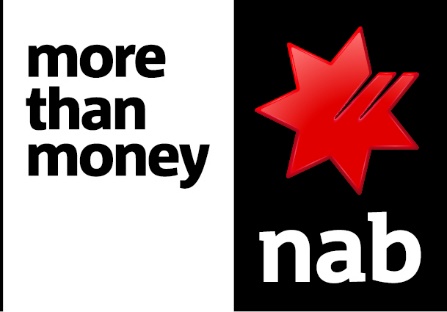 NAB Elevate Reconciliation Action Plan2019 to 2021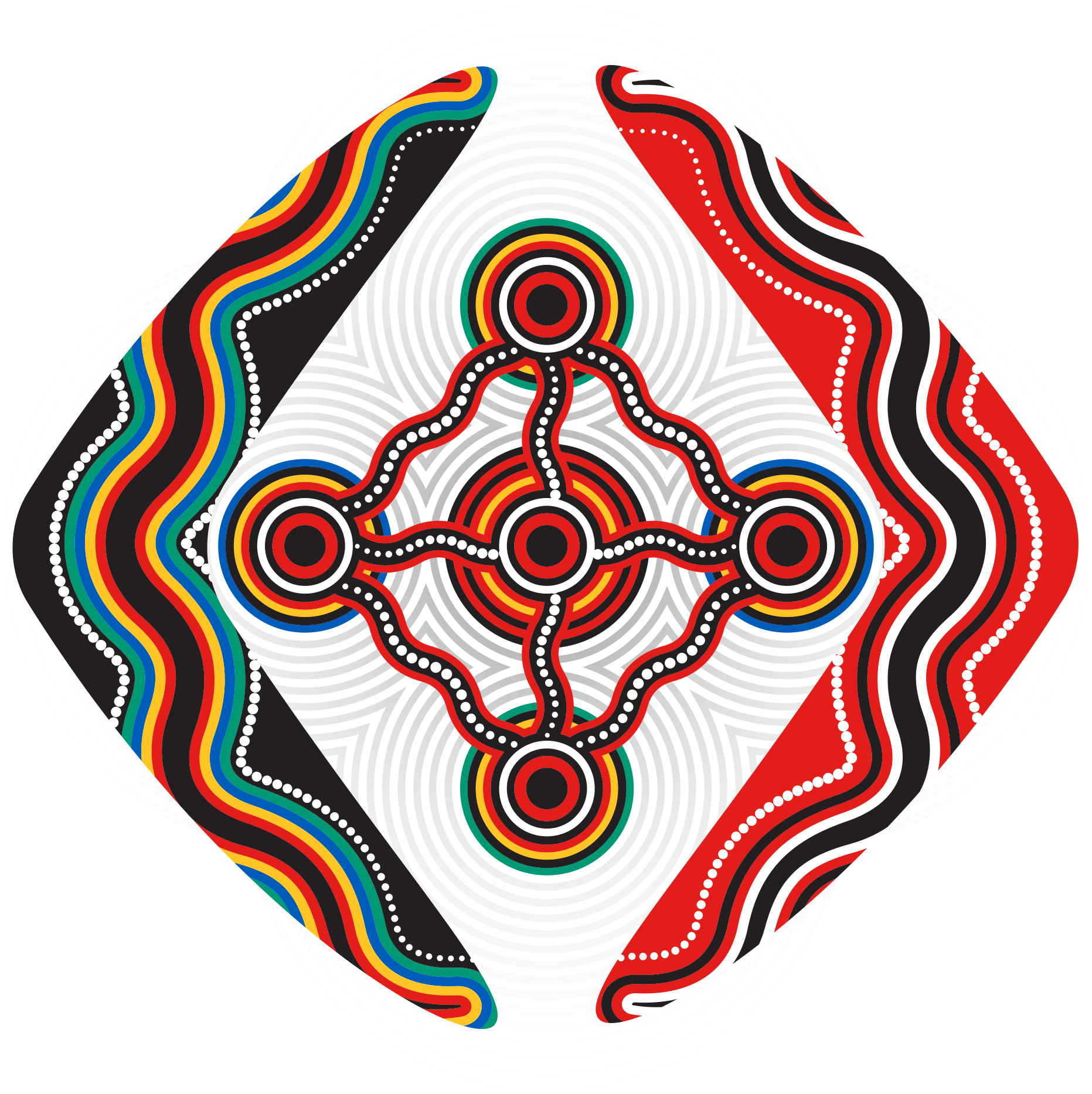 ContentsAcknowledgement	3NAB’s vision for reconciliation	4Our business	6Our reconciliation journey	7Our 2019 to 2021 Elevate Reconciliation Action Plan journey	8Our RAP looking forward	11Achievements, challenges, and lessons learned	12Economic participation	13People	19Cultural intelligence	26Governance and reporting	30Mapping our impact	32For more information	35AcknowledgementNational Australia Bank recognises Aboriginal and Torres Strait Islander peoples as Australia’s First Peoples, and the Traditional Custodians of the land where we live and work.We pay our respects to Elders, past, present and emerging, and we are proud to live in a country which is home to the world’s oldest living cultures.NAB’s Indigenous iconNAB's Indigenous icon that features on the front cover and below was developed by a group of NAB's Emerging Indigenous Leaders, in partnership with a Bundjalung Elder from Fingal Heads. The Emerging Indigenous Leader cohort derived the icon from the Banaam Cultural Framework, introduced during a cultural immersion session on Country. The icon, featuring two boomerangs and a circular framework, represents our commitment to working together with Indigenous Australia and the community.The Bundjalung relational framework is part of a reciprocal structure that differs from the corporate hierarchal structure. This framework focusses on expertise and support, with the aim of benefiting the whole community; an apt description for how we see our role for collaborating with Aboriginal and Torres Strait Islander people.The four outer circles represent collaboration, connection, and the importance of community, with the customer being at the centre of everything we do. And the boomerangs facing inward depict a positive and open partnership between Aboriginal and Torres Strait Islander people and NAB. The boomerangs feature the colours of both the Aboriginal and the Torres Strait Islander flags, and our own corporate colours. We brought these striking colours together to illustrate our shared journey. It’s a powerful visual reminder of what we stand for and why. Our Indigenous icon has been artistically reimagined by Marcus Lee, and our RAP features both the original Indigenous icon, and these artistic interpretations.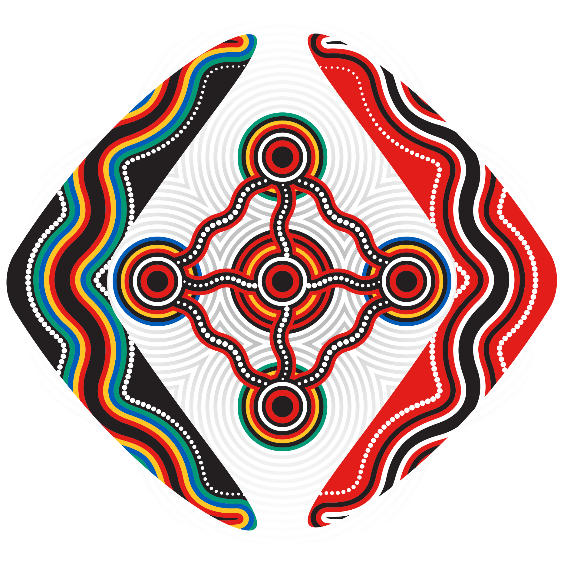 NAB’s vision for reconciliation We see a reconciled Australia where the gaps between Aboriginal and Torres Strait Islander and non-Indigenous Australians are closed. It's a future where Aboriginal and Torres Strait Islander people have the same access to finance and employment—where Indigenous and non-Indigenous Australians and organisations work together to build healthy, inclusive and sustainable communities. Reconciliation means all Australians acknowledge, respect, and take pride in the diverse histories and cultures of Aboriginal and Torres Strait Islander people, can speak to our shared past, and know how to contribute to a shared future. Our vision is led by NAB’s purpose to Back the Bold who Move Australia Forward. We believe a prosperous and resilient future includes a strong relationship with Australia’s First Peoples. To achieve this, we continue to focus a core part of our business on working with Aboriginal and Torres Strait Islander people, businesses, and communities.To assist in driving meaningful change in Australia, we’ve chosen to target areas where we can leverage our expertise. This means focusing on how we provide support, banking, and capability building across the financial spectrum. This includes extending our microfinance work to ensure more people have access to fair and affordable financial products, promoting growth in the Indigenous business sector, and exploring how we are better able to contribute to Indigenous prosperity. Economic participation is key to creating better outcomes for Indigenous Australia, and subsequently all of Australia. This must be achieved hand in hand with developing the cultural competency of non-Indigenous Australia, as we can achieve more together than we can apart.Gary Lennon, Chief Financial Officer and member of NAB Indigenous Advisory Group I have the pleasure to announce NAB’s eighth Reconciliation Action Plan (RAP), and our fourth with Elevate status. We launched our first RAP in 2008 and are committed to our ongoing partnership with Indigenous Australia. At NAB, our purpose is to ‘back the bold who move Australia forward’ and the partnership with Australia’s First People – to forge a better way forward – is critical to living this purpose. All Australians, including our own employees, should be proud we are part of the oldest continuing cultures in the world. We recognise that NAB buildings and branches lie on traditional lands around Australia, and we are honoured to contribute to the ongoing recognition and celebration of Aboriginal and Torres Strait Islander cultures. We’re also continuing to make NAB a place where Aboriginal and Torres Strait Islander employees, customers, and communities feel respected and celebrated – and we’re determined to do more.As a large business bank, we see potential in delivering powerful change through economic participation, and we’re excited about the opportunity to bring this expertise as we work with Indigenous Australia. Achieving equality requires long term commitment, and we look forward to building on our workforce of more than 200 Indigenous employees, our support for more than 6,000 Indigenous Australians accessing microfinance, and our business banking relationships, to contribute to this future.We also understand that where we can work with others, our impact is often magnified. This is critical in our relationships with, and support for, Aboriginal and Torres Strait Islander Australians. By partnering with other financial services and RAP Elevate organisations, we have developed meaningful programs and initiatives to increase financial inclusion.Together, we must keep working to create an Australia where respect, relationships, and opportunities are shared and experienced by all Australians.Karen Mundine, CEO Reconciliation AustraliaReconciliation Australia congratulates the National Australia Bank (NAB) on its past successes and ongoing commitment to advancing reconciliation as it adopts its eighth Reconciliation Action Plan (RAP); its fourth at the Elevate level.The RAP program inspires social change in workplaces across Australia, generating economic and behavioural transformation. By raising the bar of its RAP ambitions once again, NAB continues to lead national reconciliation action in the finance sector.NAB is very well-positioned as one of Australia’s four largest financial institutions to make a positive and far-reaching impact on reconciliation in our nation. The organisation has an excellent track record of delivering on targets pertaining to relationships, respect and opportunities; essential aspects of reconciliation.In 2013, NAB became the first organisation to develop an Elevate RAP, and has achieved great feats since; from its fantastic supplier diversity program to its partnership with the Centre for Social Impact and First Nations Foundation, with the aim to conduct research to better understand the financial resilience of Aboriginal and Torres Strait Islander Australians.In this RAP, NAB is dedicated to continuing to provide and sustain its support for Aboriginal and Torres Strait Islander peoples, communities and businesses through its leadership, ensuring that First Nations peoples can participate equally and equitably in Australia’s economy.On behalf of Reconciliation Australia, I congratulate NAB on adopting this Elevate RAP, and look forward to continuing to follow its achievements into the future.Our businessWe provide financial products, advice and services to more than 9 million customers across Australia, and around the world. Our organisation has approximately 30,000 people, with around 1% of our employees identifying as Indigenous, over 900 branches and business banking centres globally and more than 520,000 shareholders.Our common purpose unites all our people: Back the bold who move Australia forward. We’re motivated to make a positive and sustainable impact on the lives of our customers and communities. We do this through quality products and services with fair fees and charges – and by building a business that delivers excellent returns to shareholders.At the foundation of our business is a commitment to creating more of what matters most to people, communities and the economy. It's a belief that motivates us to do the right thing, show passion for customers and win together, be bold and show respect for people. Our responsibility is integral to our strategy, and a core commitment is supporting Indigenous success to help create stronger communities.Our RAP governanceWe developed our fourth Elevate RAP through collaboration and input from internal and external stakeholders, and strong leadership within NAB. We maintain multiple stages of governance over our RAP:NAB Indigenous Advisory Group—comprised of external Aboriginal and Torres Strait Islander and non-Indigenous leaders, as well as NAB senior executives, who advise NAB on the direction of our work in Indigenous affairs.Internal RAP Steering Committee—comprised of senior NAB leaders across key business areas, the Steering Committee provides feedback into RAP development, oversees ongoing performance against targets, and is accountable for achieving many RAP commitments. Both the Steering Committee members and the NAB senior executives on the Indigenous Advisory Group are champions for NAB’s Indigenous affairs work.Internal RAP Working Group—this group is comprised of Aboriginal and Torres Strait Islander and non-Indigenous employees from across our business. The Working Group ensures the ongoing performance against targets, and that a wide range of NAB employees engage in Indigenous affairs.To emphasise the integrity of our RAP reporting, each year we employ Ernst & Young to assure NAB's RAP results independently. The process allows us to refine the results, and assists in holding ourselves accountable to our commitments. Our shareholders, customers, employees and communities take comfort with the reliability of our results, and we include them in our Sustainability Report.Our RAP provides structure for our work over the next three years, but equally important is our reporting over this period. Targets that focus on building collective impact and implementing recommendations will allow us to create and take advantage of opportunities. We encourage all stakeholders to follow our progress on key commitments via our yearly public reporting on this work.Our reconciliation journeyOur fourth Elevate Reconciliation Action Plan (RAP) reflects on NAB’s eleven years of work in reconciliation. We’ve achieved significant milestones along the way, have developed relationships, and faced challenges—all while our business experienced significant changes. The following milestones represent some of the achievements along our reconciliation journey: 2008: Released first RAP2009: Jawun partnership established2010: Commissioned independent research into the financial services needs of remote Aboriginal communities in Northern Australia2010: Seven Indigenous Money Mentors recruited to provide practical assistance with money issues2012: Development of NAB’s new supplier diversity program to include Indigenous businesses in our supply chain2013: Published the first Elevate RAP, under Reconciliation Australia’s new RAP framework2015: Published 2015-2017 Elevate RAP, our first three-year RAP2016: Ten-year partnership agreement with CareerTrackers2017: Over $15 million in fair and affordable loans accessed by Indigenous Australians between 2015-20172017: Launch of the Emerging Indigenous Executive Leaders Program, developed in partnership between NAB and other Elevate RAP partners2017: 45 NAB people participate in Jawun secondments2018: Research in partnership with CSI and FNF to better understand the financial resilience of Indigenous AustraliansOur 2019 to 2021 Elevate Reconciliation Action Plan journeyOver a decade ago, NAB became actively involved in Indigenous affairs. We have a responsibility to be concerned with important issues critical for the future success of our nation and contribute to Australian society. One of the ways we do this is by supporting the success of Aboriginal and Torres Strait Islander people, organisations, and communities. We seek to contribute to solutions which confront the relationship between Indigenous and non-Indigenous Australia and help to address the entrenched disadvantage experienced by many Aboriginal and Torres Strait Islander people. Being committed to Indigenous affairs also offers us opportunities as a business. Meaningful engagement provides us with a better understanding of our customers, allows us to better engage our workforce, and provides us with an avenue to develop new and creative thinking. At the conclusion of our first three-year RAP, we took the opportunity to reflect on how working in reconciliation changed the shape of our business. We know that our leading microfinance programs, improved Indigenous employment outcomes, more diverse procurement approaches and an increasingly better understanding of Aboriginal and Torres Strait Islander cultures has made us more aware and inclusive. In turn, this has allowed us to deliver better outcomes for our Indigenous customers. In this RAP we continue to embed core elements of our work into the way we do business.  Improving employment, increasing our cultural understanding, and establishing reconciliation initiatives across our business are non-negotiable. NAB believes that to do business well, we must continue delivering on this work so it becomes embedded as usual practice. The core commitments in these areas are refined to ensure they're focussed, meaningful and integral to our business.  The landscape in Indigenous affairs had significantly changed since developing our previous RAP, so our approach to reconciliation has also evolved. As part of this process, we spoke to five Indigenous leaders external to our organisation who shared their thoughts on the future of reconciliation, and how large corporate organisations can contribute and encourage progress. From these conversations, three key themes emerged: Raising the bar, which challenges corporates to be doing more in the areas of procurement, employment and improved visibility of support in Indigenous affairs;Letting go, which encourages the redress of power imbalance in relationships between Indigenous people and institutions, particularly around how institutions can support the philosophy of self-determination;Cultural connection, which focuses on truth-telling and the creation of a common Australian narrative where non-Indigenous people talk proudly about Australia’s Indigenous histories and cultures. Part of this is demonstrating that NAB is a good place for Aboriginal and Torres Strait Islander people to work, because we understand and talk about Indigenous cultures and histories.These three themes have informed this RAP, and take shape in our focus areas: Economic participation, including financial inclusion initiatives and business partnerships, People, and Cultural intelligence. To raise the bar, we’ve looked across each of our commitments and considered where and how we could to do more: this includes more loans to support financial inclusion, more jobs, and increased spending with Indigenous businesses. We are applying the spirit of letting go in how we support community-identified projects in the Indigenous Money Network and creating opportunities for our Indigenous employees’ voices to be heard. Finally, we have an ongoing commitment to building a cultural connection within NAB, through practices at formal events, training, visual symbols, and our Employee Resource Group. Looking at previous years’ work, we combined Financial Inclusion and Business Partnerships into our Economic Participation commitments. This aligns better to our holistic approach, strengths of our core business, strategic objectives, and purpose to Back the Bold who Move Australia Forward.A key social issue NAB seeks to help address is support for the economic development and participation of Aboriginal and Torres Strait Islander Australians. Currently, Indigenous Australians are 2.5 times more likely to be financially excluded, but over the past ten years have also driven a 72% increase in the number of Indigenous business. This has added $2.2-$6.6 billion to Australia’s GDP. We want to see a country in which Indigenous Australians have the same financial opportunities and resilience as non-Indigenous Australians. Over the next three years of this RAP, NAB is well-placed to keep working towards this long-term aspiration. Each of our RAP focus areas contributes to this goal, through microfinance, businesses development, meaningful careers, and creating an inclusive work place.Each of our RAP pillars plays a significant role in contributing to our vision for reconciliation, and each pillar contains key goals:Economic participationDrive financial inclusion and resilience with Aboriginal and Torres Strait Islander peopleCreate a supportive ecosystem for Aboriginal and Torres Strait Islander businessBe a bank for Indigenous businesses and organisationsPartner with organisations in the RAP community to identify, explore, and implement opportunities for collective valuePeopleBuild for the future by providing Indigenous employees with clear pathways in NAB from entry level to senior rolesSupport the Indigenous leaders of tomorrow by creating an inclusive workplace, with career pathways underpinned by targeted development opportunitiesEnsure we build engagement with Indigenous initiatives and organisations throughout our businessPractice self-determination and highlight Indigenous Australian experience and expertise in corporate AustraliaCultural intelligenceShow respect and build understanding for Aboriginal and Torres Strait Islander cultures and traditionsBuild knowledge and increase employee engagement with Aboriginal and Torres Strait Islander AustraliaBuild cultural capability of NAB staff across the businessOur RAP looking forwardOur RAP commitments were developed through an internal and external consultation process with NAB leadership, our Indigenous Advisory Group, the RAP Steering Committee, and RAP Working Group along with NAB business areas. The RAP includes 11 goals relating to Economic Participation, People, and Cultural Intelligence, with 51 measurable performance indicators. Additionally, our two goals relating to governance and reporting ensure we remain on-track and accountable. The RAP goals contribute to the realisation of the United Nations Declaration on the Rights of Indigenous Peoples, and the Sustainable Development Goals. The table at the end of this RAP shows how our RAP commitments sit across these international and domestic frameworks. We won't achieve these goals in three years; they're long-term and aspirational. However, we'll keep building on the substantial work already done and continue moving forward towards our reconciliation vision.Our Elevate RAP aims to develop our work in reconciliation further. Over the next three years, we're committed to strengthening our position as a leader in reconciliation, creating meaningful change in Australia in our sector and others. Between 2019 to 2021 we'll continue to align with Reconciliation Australia’s five interrelated dimensions of reconciliation: race relations, equality and equity, institutional integrity, unity, and historical acceptance. Achievements, challenges, and lessons learnedTen years of insights, reflections, experiences and knowledge has allowed us to share information to help build the reconciliation community. Our financial inclusion programs continue to lead the way in helping Aboriginal and Torres Strait Islander Australians take control of their finances. Through our partnership with Good Shepherd Microfinance (GSM), between 2015-2017 we lent more than 16,000 fair and affordable loans to Indigenous Australians, equating to over $15 million. We’ll continue to build on this partnership and the number of loans we provide to Indigenous Australians. Notwithstanding the impact of our financial inclusion programs, we haven’t had an evidence-based understanding of Indigenous Australian’s financial resilience. Financial resilience includes four key areas: access to financial capital, understanding finance, access to financial products and services, and access to social capital. Understanding financial resilience and creating initiatives to address financial exclusion is integral to our work. As such, we’ve partnered with the Centre for Social Impact and First Nations Foundation to undertake significant research to better understand the financial resilience of Aboriginal and Torres Strait Islander Australians. The findings of this research will be used to inform our ongoing work in this area.As one of the largest financial service organisations in Australia, we see opportunities to support the growing Indigenous business sector. Through increasing our procurement, by providing supportive banking services, and by exploring support for Indigenous business growth, we’re committed to building on our success to drive business change in Australia. This approach unites our RAP leadership with NAB’s core business, which we've learnt enables greater success. NAB embraces a shared value approach, and this focus on Indigenous business allows us to see the shared value of our Indigenous affairs work.Our experience shows our strengths in creating employment opportunities. While we've been effective at bringing Aboriginal and Torres Strait Islander employees into our business, we must continue to support career growth and tenure within NAB. This means doing what we can to help retain our talent. We started to address this in 2016 when we partnered with leading RAP organisations, Reconciliation Australia and the Australian Graduate School of Management to develop the Emerging Indigenous Executive Leaders Program (EIELP). The program was designed to help Indigenous leaders break through the ‘cultural glass ceiling’ and advance their careers towards executive-level roles. The development of the EIELP speaks to another key learning—we amplify our impact when we partner with other like-minded RAP organisations. So we're committed to working with partners, particularly within the Elevate RAP community, who allow us to create a more significant impact.Economic participation “We don’t want handouts, we want a hand up. Help us build capability, help us through procuring with us and help us build something of our own that we can own.” – Adam GoodesNAB is Australia’s leading business bank, and in this capacity we aim to support the economic participation of Indigenous Australians, grow businesses, and back their success. By changing how we do business, and through our economic participation commitments, we have the potential to drive reconciliation in Australia. Supporting Indigenous self-determination and the Indigenous business sector aligns with NAB’s core focus, and we see potential to have a significant positive impact at every level – from those on low incomes to start-ups and small businesses, through to large companies and investments.Access to fair and affordable finance is essential to creating a strong future—it can break the cycle of bad credit, enable people to make healthy financial decisions, and give someone back their quality of life. As the leading provider of microfinance to Indigenous Australians, NAB aims to continue growing the reach of our financial inclusion programs—including among Aboriginal and Torres Strait Islander customers. Indigenous Australians are around 2.5 times more likely to be excluded from mainstream finance, so to reach a truly reconciled Australia we must continue to address the gap. Through our partnership with Good Shepherd Microfinance, we're maintaining a focus on supporting our Indigenous clients around Australia and growing programs to reach over 6,000 clients each year. Under our commitment to improving financial equality and equity, we'll release unique research exploring the financial resilience of Indigenous Australians. We encourage all financial services to learn from, and integrate, the findings from this research.On top of increasing access to microfinance, we're re-imagining how we support communities and Indigenous service providers to design appropriate solutions for their communities. Our first step is trialling the re-imagined Indigenous Money Network. Through community-focussed grants, this program aims to help organisations and communities around Australia to implement self-determined solutions addressing local Indigenous financial resilience. Additionally, we’ll hear more from the microfinance workers that support Indigenous clients through a community of practice. By encouraging communities to design solutions that work for their circumstances, we’re actively ‘letting go’ and backing self-determination.To advance the reconciliation dimensions of Equality & Equity and Institutional Integrity, we're also committed to providing support for a viable and growing Indigenous business sector. We continue to increase our purchases from Indigenous organisations and businesses, having spent over $1.4 million with Indigenous organisations between 2015-2017. Our purchasing has a direct and positive impact on Indigenous economic participation. Using a shared value framework, we will focus on our people and place an increased emphasis on the benefits of working with Indigenous businesses, while improving our capability to do so. On top of this, we’ll look beyond the walls of our organisation for collective action opportunities with other RAP organisations, particularly those in the financial services sector. Our experiences in the past have shown that by working with other members of the RAP communities, our impact can be more significant.For years, NAB has been actively supporting and increasing the financial resilience of Aboriginal and Torres Strait Islander Australians through our partnerships and programs.  Between 2015—2017, over 16,000 Indigenous Australians accessed over $15 million in fair and affordable finance. On top of this, we have ongoing commitments to support financial inclusion through fee-free ATMs, and alternative forms of identification, to actively address forms of exclusion, and continue to progress reconciliation.Building our understanding to create a better futureSince 2015, NAB has helped Australia better understand and improve financial resilience. We know that a person’s economic resources, financial knowledge, financial social capital and access to services all matter and impact on how they can create a safe financial future. Unfortunately, Indigenous Australians are 2.5 times more likely to experience financial exclusion than non-Indigenous Australians, and while our fair and affordable microfinance loans have an immense impact on the lives of many of our Indigenous clients, we did not have a full understanding of the financial resilience of many Aboriginal and Torres Strait Islander people. As a result, in partnership with the Centre for Social Impact and the First Nations Foundation, we have adapted our financial resilience research to capture the financial experiences of Indigenous Australians in different contexts and circumstances. In order for the research to be relevant and accurate, having expertise to understand the cultural and relational context money plays for Indigenous people was essential, which is why we’re proud to have partnered with First Nations Foundation on this research, and have had the oversight of a separate Indigenous advisory group. Through an extensive mixed-research approach comprising online, face to face, and focus group research, we will be able to make recommendations aimed to support better financial resilience for Indigenous Australians. We’re pleased to have evolved our financial resilience research to be inclusive of Indigenous Australians, to help all those involved in the financial services industry to better understand barriers and enablers that impact financial outcomes for Aboriginal and Torres Strait Islander Australians.Helping our customers to thriveArnhem Land Progress Aboriginal (ALPA) Corporation is Australia’s largest Indigenous business, and NAB has helped ALPA grow over the past ten years. Established in 1972 as a co-operative of community stores in Arnhem Land, ALPA has grown to operate in 27 remote locations across the NT and Queensland and helps remote Indigenous communities and customers to be healthy, successful, and happy. ALPA’s mission is operating successful and responsible businesses that emphasise local employment, training, career pathways, customer service and safety. “Since 2013 ALPA has been looking for innovative approaches to business that better support the prosperity of communities where we work”, say ALPA Deputy Chairman Mr Micky Wunungmurra. “As a Yolngu organisation, we’re driven by a mission to operate businesses that support better futures for the Yolngu people in northern Australia. By working with us, by understanding our business, and by supporting us to make bold decisions, NAB has helped us continually achieve positive outcomes.”Our bankers agree: “By working with ALPA, NAB supports those who know the best way to work in remote Indigenous communities", Paul Chin reflects. “By helping ALPA to continue to thrive, we have a direct and positive impact on the lives of many Aboriginal and Torres Strait Islander Australians”. Matt Tybell, Client Coverage Corporate and Institutional Banking, agrees: “Our banking relationship with all our Indigenous business customers, including ALPA, is of high importance to NAB. In our relationships with Indigenous enterprises throughout the Northern Territory and Australia, we support these organisations to represent, deliver services, and develop solutions that create positive outcomes in the communities where they work.” Continuing to support Indigenous businesses and economic participation is promotes reconciliation. These goals connect closely to NAB’s purpose of backing the bold, and we believe that a solid financial future for Indigenous Australians is crucial to a better Australia for all.Economic participation commitmentsGoal: Drive financial inclusion and resilience with Aboriginal and Torres Strait Islander peopleRAP commitment 1: Continue being the leading provider of microfinance services and products to Indigenous Australians, and increase the number of microfinance loans accessedRAP commitment 2: Support financial resilience and self-determination of organisations and communitiesRAP commitment 3: Better understand the financial resilience and exclusion of Aboriginal and Torres Strait Islander AustraliansGoal: Create a supportive ecosystem for a viable and growing Aboriginal and Torres Strait Islander business sectorRAP commitment 4: Commit to diversification of NAB supply chain and grow procurement opportunities with Indigenous businessRAP commitment 5: Support infrastructure for the Indigenous business sectorGoal: Be a bank for Indigenous businesses and organisationsRAP commitment 6: Provide market leading financial opportunities for Indigenous businesses and organisationsRAP commitment 7: Understand NAB’s role in historical lending with a view to improving future practiceGoal: Partner with organisations in the RAP community to identify, explore, and implement opportunities for collective valueRAP commitment 8: Participate and lead innovation with organisations in the RAP communityPeople “Reconciliation is about our shared history and honesty about this, moving forward together. In a practical sense for places like NAB, it is about jobs with a path to the highest parts of the organisation. Benefits from this will go to all parts of our community.” – Natalie Walker, Co-Chair NAB Indigenous Advisory GroupAt NAB, we're creating an environment where Indigenous employees are supported to succeed, and where all employees value the contributions of Aboriginal and Torres Strait Islander people. We're challenging ourselves to promote the principles of self-determination and to understand the experiences of Indigenous Australians in corporate Australia better. The People commitments in our RAP provide opportunities for talented Indigenous Australians to pursue careers in financial services. We're opening the doors at all levels of the Bank, from high school to university students, and those changing jobs to those looking to extend their current career. Each of these commitments contributes to the reconciliation dimensions of Equality and Equity, as well as Institutional Integrity by advancing an Australian workforce in which Aboriginal and Torres Strait Islander people participate equally.Our aspirational target is parity employment relative to the Australian population—however, this is a longer-term goal that extends beyond a three-year RAP. At the beginning of this RAP, we’ll redesign our Indigenous employee roadmap to ensure that our short and long term strategies are focussed on achieving employment parity, and during the life of this RAP we’ll strive to increase the number of Indigenous employees at NAB to 2%, double our current percentage. At a minimum, we’ll maintain 1% Indigenous employment. Through our internal leadership program NAB continues to support the career development of our Aboriginal and Torres Strait Islander employees. We also encourage senior Indigenous employees to participate in the EIELP at the Australian Graduate School of Management (AGSM). We are challenging ourselves to better understand the needs and experiences of our own Indigenous employees. Doing so provides active support of Indigenous self-determination, and allows our people leaders and business to make decisions informed by Indigenous perspectivesThe more employees that become involved in Indigenous affairs, the greater the value to our business and impact of our work. Building on existing work aims to grow the number of champions for Indigenous affairs by utilising the Diversity & Inclusion resources. To make our RAP more effective, we continue to embed Indigenous affairs across our business to help our people act with passion and integrity.There are significant challenges in the financial services industry to increasing the number of Indigenous employees within our business, but we’re committed to achieving this in a sustainable manner across all levels of NAB. We aspire to be an employer of choice for Aboriginal and Torres Strait Islander people, and a true indicator of our success in this area is ensuring that our Indigenous colleagues are supported in creating meaningful careers. Our measure of success for this is via outcomes in our engagement survey—we want to create an environment at NAB where our Indigenous employees are engaged at a level that equals our general cohort, and is increased year on year alongside top quartile employee engagement. By increasing employee engagement, our people are more likely to establish long-term careers.Growing our people, growing our communitiesOur Bourke Street offices might be thousands of kilometres away from Broome, but each year our people have the opportunity to swap the concrete and glass of the city for the red dirt of the Kimberley. In partnership with Jawun, high performing NAB employees can undertake a six week secondment, working on projects with Indigenous organisations and leaders to facilitate skills transfer, capacity building and two way learning.  Since 2010, over 180 people from across our business have taken part to bring IT, strategy, finance, and marketing skills to Aboriginal organisations across the Kimberley. The program also gives NAB an opportunity to build a deeper cultural understanding, as our people gain insights into Indigenous cultures, and can help to deliver outcomes that are ‘more than money’.Developing a connection with Aboriginal communities and organisations has had a direct and tangible impact on some of our peoples’ careers. With 17 year’s banking industry experience in Australia and overseas, Dearna Stojansek, former Associate Director in Lending Administration and Agency Operations, applied for a Jawun secondment. Dearna wanted to take part in Jawun to “understand the purpose and importance of Aboriginal organisations and the complications they face; and to bring knowledge back to NAB”. However, after six weeks at the Gelganyem Trust in Kununurra, supported by the Traditional Owners and experiencing the strength of Indigenous culture, she began exploring how she could stay. We backed her to become the local NAB Branch Manager, and a few weeks later she moved her life from the city to lead the Kununurra branch. Dan Lawlor, a 2017 secondee who worked at the Nirrumbuk Aboriginal Corporation in Broome, reflects that the Jawun program offers “the opportunity to challenge yourself…it was great to be able to use my skills to lend a hand to an organisation stretched for resources. This forced me to think differently, and show initiative. The opportunity Jawun and NAB provides is to step out of your comfort zone, to really understand that family is crucial, relationships are vital, and trust is needed to work together”. NAB is proud to offer opportunities that deliver positive impact for our communities and people. Growing early-career talent at NABSince 2009, our Indigenous traineeship programs have brought talented Indigenous Australians into our business. These programs have seen trainees join branches around the country, and in 2018, Taleiyah Minniecon commenced a school-based traineeship with NAB, which sees her work at our Mackay branch every Thursday during the school term, plus at least one week full-time over the holidays. As well as a host of new friends at the branch, Taleiyah will also come away from the program with a Certificate II or III in Business, and many transferable skills. “There are a lot of different things I’ve learnt by working here. I’ve got a lot more confidence and I’ve learnt problem solving, teamwork skills and working with customers” Taleiyah reflects. “When I first started I couldn’t even pick up the phone, but now I’m more confident!”Taleiyah has had some impressive achievements in her young life so far. She’s been part of the Indigenous Student Ambassador Network, and in 2016 was active in Harmony Day activities to raise money for cyclone-affected Fijians. "A lot of the things I get involved in are cultural-based things,” said Taleiyah. “Equality of gender and equality of race are my ultimate goals. I think we should be recognising the women in our community who are doing really great things, and I think Indigenous reconciliation just means recognising culture and that we are all equal.”Taleiyah’s commitment to inclusion and her passion for moving Australia forward was cemented further by her time as the Youth Member for Mackay in the Queensland Youth Parliament, where she landed some time at Queensland’s Department of Aboriginal and Torres Strait Islander Partnership. “I want to be a role model to other Aboriginal and Torres Strait Islander young people to encourage them to participate in opportunities like Youth Parliament,” she said. “I want to be part of change, especially for Indigenous people. I think that's what keeps me going, my motivation for change”On Australia Day this year, Taleiyah got the surprise of her life when she received a Young Citizen of the Year Award.  “I was really shocked at first, and it took a while to settle in,” she said. “There were so many other young people there that night who did so many amazing things. I'm thankful for all the support I’ve had, and for all the people who nominated me.” NAB is excited to work with inspiring young Indigenous Australians through our employment programs. People commitments Goal: Build for the future by providing Indigenous employees with clear pathways in NAB from entry level to senior rolesRAP commitment 9: Strengthen employment pathways and career development for Aboriginal and Torres Strait Islander employees so that employment representation continues to increase. Our long-term aspiration is that we achieve Indigenous employment parity, and aim for 2% by 2022RAP commitment 10: Support a range of employment options for Aboriginal and Torres Strait Islander employees across the NAB businessGoal: Support the Indigenous leaders of tomorrow by creating an inclusive workplace, with career pathways underpinned by targeted development opportunitiesRAP commitment 11: Ensure Aboriginal and Torres Strait Islander employees are supported in their career development and leadership aspirationsGoal: Ensure we build engagement with Indigenous initiatives and organisations throughout our businessRAP commitment 12: Invest in Aboriginal and Torres Strait Islander organisations and communities through our peopleRAP commitment 13: Increase understanding of the NAB RAP and RAP commitmentsGoal: Practice self-determination and highlight Indigenous Australian experience and expertise in corporate AustraliaRAP commitment 14: Share insights from Indigenous Australians with leadership and corporate AustraliaCultural intelligence “My hope, always, is that we end up in a place where all Australians value and feel a sense of ownership and respect for our shared cultures and past.” – Natalie Walker, Co-Chair NAB Indigenous Advisory GroupNAB aims to be a workplace where cultural understanding is part of how we work. This creates a safe and respectful workplace that empowers our Indigenous employees to feel welcomed, acknowledged, and respected. All our employees should be proud of Australia’s unique cultural history, and creating this atmosphere contributes to the reconciliation dimensions of Race Relations, Historical Acceptance, and Institutional Integrity. Importantly, it helps establish a common cultural connection within NAB.NAB is working towards a future where Australians can speak with knowledge and understanding about Aboriginal and Torres Strait Islander cultures, histories, and peoples. As a financial institution, NAB has a vital role to play in economic development and opportunities to educate and shape attitudes. We’ve created an ongoing cultural learning framework to drive increased cultural awareness across our organisation. This includes online learning for our customer-facing staff, face to face learning for our people leaders, and immersion opportunities for our executives.In addition, we celebrate National Reconciliation Week across our retail network and banking business centres, and respecting Indigenous protocols has become standard practice at important NAB events, including our Annual General Meeting of shareholders.NAB’s a big business, with a large national footprint. We know that opportunities for engagement in their local communities are important for our staff members, and building local connections are important for reconciliation. As such, we’ve supported our branch network to celebrate National Reconciliation Week through the creation of event packs. These packs contain collateral and items to hold a community BBQ, morning tea, or other event that engages our staff and community. Supporting and celebrating National Reconciliation Week in our branches goes a long way to building support for reconciliation.Supporting and celebrating meaningful careersSince our first Reconciliation Action Plan in 2008, NAB has concentrated on welcoming Aboriginal and Torres Strait Islander employees to our organisation. We want to ensure that Indigenous employees have opportunities for growth and development, and along with other Elevate RAP organisations we discussed how to help address the ‘cultural glass ceiling’. In 2016, this lead to the development of the Emerging Indigenous Executive Leaders program (EIELP) in partnership with Reconciliation Australia, Elevate RAP organisations, and the Australian Graduation School of Management. For the past two years, the EIELP has focussed on developing the next generation of Aboriginal and Torres Strait Islander leaders, and bringing more Indigenous executives into the C-suite.From joining NAB as an agribusiness graduate in 2001, Madeleine Harris was NAB’s inaugural participant in the EIELP, and undertook the nine-month program focusing on strategic thinking, leadership and identity, innovation, personal effectiveness and communicating with influence. Now a Managing Partner in South Australia, she learned through the EIELP to value what her Indigenous culture brings to the boardroom, and recognise the challenges and opportunities that come from ‘having a foot in both worlds’. Similarly, growing from the graduate program in 2009, to being a Senior Consultant in our Customer Journeys team, Adam Fletcher’s experience with the EIELP in 2018 was equally valuable. Working with an inspirational group of executive leaders from the Public and Private sector, Adam learned persuasive story telling techniques that leverage his Indigenous identity to engage and connect the audience with his message. By backing programs that assist in bringing more Indigenous Australians into executive roles, the EIELP hopes to help create leadership change across Australia. NAB is proud to be part of the journey.Cultural intelligence commitmentsGoal: Show respect and build understanding for Aboriginal and Torres Strait Islander cultures and traditionsRAP commitment 15: Continue assisting employees to understand and use appropriate protocols for Welcome to Country and Acknowledgement of CountryGoal: Build understanding and increase employee engagement with Aboriginal and Torres Strait Islander AustraliaRAP commitment 16: Celebrate NAIDOC and National Reconciliation Week (NRW) and provide opportunities for Aboriginal and Torres Strait Islander staff to engage with culture and community during NAIDOC and NRWGoal: Build cultural capability of NAB staff across the businessRAP commitment 17: Improve cultural awareness of all NAB staff with a series of training and development offeringsRAP commitment 18: Senior leadership to experience cultural immersionGovernance and reporting NAB commits to maintaining annual quality reporting and releasing our progress to the public. We have strong internal governance of our RAP that reflects a commitment to our work in Indigenous affairs at all levels of the Bank. We also contribute to the broader knowledge of reconciliation in Australia by participating in the RAP Impact Questionnaire and the Workplace RAP Barometer.Governance and reporting commitmentsGoal: RAP governance is maintainedRAP commitment 19: RAP Working Group (RWG) actively monitors RAP development and implementationRAP commitment 20: Maintain governance systems around RAP programs and commitmentsGoal: Regular RAP reporting occursRAP commitment 21: Report on and promote RAP achievements and challenges internally and externallyRAP commitment 22: Report RAP progress to Reconciliation AustraliaRAP commitment 23: Review, refresh, and update RAPMapping our impact We organise our RAP into three themes: Economic Participation, People, and Cultural Intelligence, each of which contains specific targets. The themes align to the Sustainable Development Goals, the United Nation’s Declaration on the Rights of Indigenous Peoples (UNDRIP), the five Dimensions of Reconciliation and Reconciliation Australia’s core RAP pillars of Relationships, Respect, and Opportunities. Our Economic Participation commitments address Relationships and Opportunities; our People commitments address Relationships, Respect and Opportunities; our Cultural Intelligence commitments address Respect and Opportunities. We recognise the mapping of these commitments may change over the course of our RAP. Reconciliation Australia’s core RAP pillarsRelationshipsWe aim for our outcomes founded on a strong partnership. Strong relationships with our employees, customers, and partners allow us to deliver better internal and external results for our Indigenous affairs commitments. RespectRespect, understanding, and celebration of Aboriginal and Torres Strait Islander cultures, histories, and peoples have become interwoven into how NAB does business. Embedding respectful cultural practices in our business and ensuring our employees know more about Indigenous cultures and histories lets us serve customers better. It also means Indigenous employees can be their whole selves at work. Grounding these goals in respect makes achieving positive outcomes more likely.OpportunitiesBringing real change for Aboriginal and Torres Strait Islander people and the NAB team comes from creating opportunities through employment, procurement, and professional development programs, as well as cultural understanding programs, and support for working with Indigenous organisations, people, and initiatives. These opportunities are made possible by partnerships based on the principles of relationships and respect.Sustainable Development Goals1.	No Poverty: End poverty in all its forms everywhere8.	Decent work and economic growth: Promote sustained, inclusive and sustainable economic growth, full and productive employment and decent work for all.10.	Reduced inequalities: Reduce inequality within and among countries.11.	Sustainable cities and communities: Make cities and human settlements inclusive, safe, resilient and sustainable.16.	Peace, justice and strong institutions: Promote peaceful and inclusive societies for sustainable development, provide access to justice for all and build effective, accountable and inclusive institutions at all levels.United Nations Declaration on the Rights of Indigenous Peoples (UNDRIP) ArticlesArticle 3Article 4Article 5Article 11Article 15Article 20Article 21Article 23Article 31Reconciliation Australia’s State of Reconciliation five dimensions for reconciliationUnityEquality & EquityRace RelationsInstitutional IntegrityHistorical AcceptanceFor more informationEmail indigenous@nab.com.auVisit our website (www.nab.com.au/indigenous)NAB’s Indigenous icon was created by participants of NAB’s Emerging Indigenous leaders program. NAB also thanks Marcus Lee Design for the design of the RAP document.Performance indicatorTimeline and trackingResponsibilityProvide 19,000 microfinance loans to Aboriginal and Torres Strait Islander customers6,100 September 20196,300 September 20206,600 September 2021Head of Financial Inclusion and Indigenous Affairs (Head of FI&IA)Performance indicatorTimeline and trackingResponsibility10 projects supported annually through the Indigenous Money NetworkSeptember annuallyHead of FI&IAIndigenous finance advocacy forum created through the Indigenous Money NetworkSeptember 2020September 2021Head of FI&IAPerformance indicatorTimeline and trackingResponsibilityRelease results of research into financial resilience of Indigenous Australians and share with the financial services sectorSeptember 2019Head of FI&IAIdentify practical applications of the Indigenous financial resilience researchSeptember 2020Head of FI&IAProgress one identified recommendation within NAB or financial services industrySeptember 2020Head of FI&IAPerformance indicatorTimeline and trackingResponsibilityAchieve $2.6 million spend with Indigenous businesses$600k September 2019$800k September 2020$1.2m September 2021Executive General Manager (EGM) Enterprise Property & Strategic SourcingUpdate and refine Aboriginal and Torres Strait Islander procurement strategy, including ways to increase our spend. For example identifying an under-developed area of spend with Indigenous businesses and assist in addressing this gap via procurement and capacity building where necessarySeptember 2019 DevelopSeptember 2020 ImplementHead of Enterprise SustainabilityContinue to purchase carbon credits from Indigenous organisationsSeptember annuallyHead of Enterprise SustainabilityPerformance indicatorTimeline and trackingResponsibilityMaintain membership of Supply NationSeptember annuallyHead of Enterprise SustainabilityReview the benefits of diverse procurement at annual sessions with Supply Nation representatives and NAB procurement teamsSeptember annuallyHead of Enterprise SustainabilityPerformance indicatorTimeline and trackingResponsibilityIncrease cultural capability of NAB business bankers when working with Indigenous businesses or organisations  September 2019 developmentCustomer Executive Emerging SectorsDevelop capability building tools and approaches to work with Indigenous businessesSeptember 2021Customer Executive Emerging SectorsConduct internal research to identify gaps and barriers to support and access to financing for Indigenous businessSeptember 2019 ResearchSeptember 2021 Pilot findingsCustomer Executive Emerging SectorsPerformance indicatorTimeline and trackingResponsibilityResearch the extent of NAB’s historical involvement with establishing, funding, and growing Indigenous community organisations. Equally, explore to what extent the 1992 Mabo decision, and subsequent Native Title Act, have been taken into account in NAB lending decisionsSeptember 2020RAP working groupReport findings to NAB’s Indigenous Advisory GroupSeptember 2021RAP working groupPerformance indicatorTimeline and trackingResponsibilityWhere appropriate, contribute insights to, and participate in, the Australian Bankers’ Association, the Business Council of Australia, the Australian Institute of Superannuation Trustees, Diversity Council of Australia, or Indigenous finance forumsSeptember annuallyAssociate Director Indigenous Affairs (ADIA)Advocate and create forums to discuss partnership opportunitiesSeptember annuallyADIASupport the creation of collaborative projects advancing reconciliation in the financial services sectorSeptember 2021ADIAPerformance indicatorTimeline and trackingResponsibilityImplement an Aboriginal and Torres Strait Islander roadmap that outlines how we will attract, retain and develop our Aboriginal and Torres Strait Islander employees. Updates on targets will be communicated to Reconciliation Australia annually.September 2019 developSeptember 2020 implement People teamEnsure early career Indigenous employees are is supported in their career aspirations by implementing and enabling Individual Development PlansSeptember 2021People leadersMaintain a minimum 1% employment of Indigenous employees across the NAB Australian employee base but aim for 2% by 2022September annuallyHead of Talent AcquisitionMaintain engagement scores amongst Indigenous employees that are at least equivalent to the NAB engagement score in AustraliaNovember annuallyPeople leadersIncrease engagement scores amongst Indigenous employees year on year alongside top quartile employee engagementNovember annuallyPeople leadersPerformance indicatorTimeline and trackingResponsibilityProvide 20 internships annually to Indigenous Australians currently completing tertiary study September 2019Review according to employment strategyHead of Talent AcquisitionOffer 70 flexible traineeships annually across both school-based and adult traineesSeptember 2019Review according to employment strategyHead of Talent AcquisitionOffer ongoing positions to 100% of all trainees who successfully complete the trainee programSeptember 2019Review according to employment strategyHiring managersAchieve an 80% completion rate of trainees on programsSeptember 2019Review according to employment strategyHead of Talent AcquisitionPerformance indicatorTimeline and trackingResponsibilityCreate the Indigenous Employee Peer Support Network as a community where Indigenous employees can share and connectRefresh September 2019September annuallyHead of Diversity & Inclusion (D&I)Refresh internal leadership program for NAB Aboriginal and Torres Strait Islander employees to be run, at a minimum, every two years, targeting a group of at least 8 young Indigenous leadersRelaunch September 2019September 2021Head of D&IIdentify and support one person per year to participate in the Emerging Indigenous Executive Leaders ProgramMarch annuallyHead of D&IPerformance indicatorTimeline and trackingResponsibility75 volunteer days contributed by our employees to supporting Indigenous initiatives and organisations (in addition to Jawun secondments)25 days annuallyHead of Engagement45 NAB secondees complete projects with Indigenous organisations through JawunApproximately 15 secondees September annuallyHead of EngagementPerformance indicatorTimeline and trackingResponsibilityDevelop and implement a strategy to communicate our RAP to internal and external stakeholdersSeptember 2019ADIAUtilise NAB Cultural Inclusion Employee Resource Group to showcase Indigenous role models, educate our employees on how to create an inclusive and respectful environment, and build champions for reconciliationSeptember annually Head of D&I Performance indicatorTimeline and trackingResponsibilityCreate avenues for Indigenous employees to connect with NAB senior leaders to build self-determination and develop employee perspectives September annuallyADIAConduct research on Indigenous Australians’ careers and experiences in corporate Australia, to develop corporate pathways and to better understand and reframe leadership with an Indigenous cultural overlay, and share with Reconciliation AustraliaSeptember 2020 Share results September 2021 Implement findingsHead of D&I; ADIAAdvocate and lead impact review of the EIELP in collaboration with partner RAP organisationsSeptember 2021ADIAPerformance indicatorTimeline and trackingResponsibilityWelcome to Country conducted at key events including the Annual General Meeting of Shareholders and official functionsDecember annuallyADIADisplay Acknowledgement of Traditional Owners in all NAB branches September 2019EGM Property and Strategic SourcingMaintain and/or update internal protocol document for Welcome to Country and Acknowledgement of Country with relevant regional specific information, and make available for all staff on the intranetSeptember annuallyADIAEngage with executive managers, executive assistants, and internal communications teams to include an Acknowledgement of Country in appropriate briefsSeptember annuallyADIAPerformance indicatorTimeline and trackingResponsibility40 NRW events held and registered with Reconciliation Australia, and retail branches supported to participateJune annuallyADIAHold or support an internal or external NAIDOC Week eventJuly annuallyADIAReview HR policies and procedures to ensure there are no barriers to staff participating in NRW/NAIDOC WeekMay 2019Head of D&IEmployees encouraged and supported to participate and attend events in NAIDOC and NRW annuallyMay/July annuallyHead of D&IPerformance indicatorTimeline and trackingResponsibilityImplement mandatory completion of Indigenous cultural e-learn for customer-facing roles in the Australian business September 2019Head of D&IImplement recommended completion of Indigenous cultural e-learn for other Australian staff supported by leadershipSeptember 2019Head of D&I320 NAB and/or partners leading Indigenous employees complete face to face cultural awareness training to increase the level of their understanding and awareness of Indigenous Australia100 by September 2019110 by September 2020110 by September 2021Head of Talent AcquisitionAll RAP Working Group members to have completed cultural learning activities during RAP timeframeSeptember annuallyRAP Working GroupPerformance indicatorTimeline and trackingResponsibilityNAB to host a group at the Garma festival each year as a cultural immersion experienceAugust annuallyADIAPerformance indicatorTimeline and trackingResponsibilityOversee the development, endorsement and launch of the RAPApril 2019ADIAEnsure there are Aboriginal and Torres Strait Islander peoples on the RWGSeptember annuallyRAP Working GroupMeet at least four times per year to monitor and report on RAP implementationSeptember annuallyRAP Working GroupPerformance indicatorTimeline and trackingResponsibilityHold two Indigenous Advisory Group meetings each year, following stakeholder engagement planSeptember annuallyADIAReview Terms of Reference for the Indigenous Advisory GroupSeptember 2019ADIAPerformance indicatorTimeline and trackingResponsibilityReport quarterly on selected RAP commitments to key leadership and stakeholders across the businessFebruary, May, August 2019February, May, August 2020February, May, August 2021Associate Director, ReportingConduct external limited quality assurance review on selected RAP targets annually and submit report to Reconciliation AustraliaFebruary 2020February 2021ADIAPerformance indicatorTimeline and trackingResponsibilityComplete and submit the RAP Impact Measurement Questionnaire to Reconciliation Australia annuallySeptember annuallyADIAParticipate in Reconciliation Australia’s biennial Workplace RAP BarometerAugust 2020ADIAPerformance indicatorTimeline and trackingResponsibilityLiaise with Reconciliation Australia and other external stakeholders to develop a new RAP based on learning, challenges, and achievementsMarch 2021ADIARAP commitmentSustainable Development GoalsUNDRIP 
ArticlesState of Reconciliation dimension11: No poverty8: decent work and economic growth 10: reduce inequalityArticle 3, 21Equality & Equity21: No poverty10: reduced inequalityArticle 23Equality & Equity310: reduced inequalityArticle 23Equality & Equity, Institutional Integrity48: decent work and economic growth 10: reduced inequalityArticle 4, 21Equality & Equity58: decent work and economic growthArticle 4, 20Equality & Equity, Institutional Integrity68: decent work and economic growthArticle 21Equality & Equity, Institutional Integrity710: reduced inequalityInstitutional Integrity, Historical Acceptance88: decent work and economic growth16: peace, justice, and strong institutionsArticle 21, 23Institutional Integrity, Unity98: decent work and economic growth10: reduced inequalityArticle 3, 21Equality & Equity, Institutional Integrity108: decent work and economic growth10: reduced inequalityArticle 21Equality & Equity, Institutional Integrity1110: reduced inequalityArticle 3, 5, 21 Equality & Equity, Institutional Integrity1210: reduced inequality11: sustainable cities and communitiesArticle 15, 20, 21, 23Equality & Equity, Race Relations, Institutional Integrity1310: reduced inequalityUnity, Institutional Integrity1410: reduced inequalityArticle 15, 21, 23Equality & Equity, Race Relations, Institutional Integrity1510: reduced inequalityArticle 11, 15, 31Unity, Race Relations, Institutional Integrity1610: reduced inequality16: peace, justice, and strong institutionsArticle 11, 15, 31Unity, Race Relations, Institutional Integrity1710: reduced inequality16: peace, justice, and strong institutionsArticle 15Unity, Race Relations, Institutional Integrity1810: reduced inequality16: peace, justice, and strong institutionsArticle 11, 15Race Relations, Institutional Integrity